SUHAIL 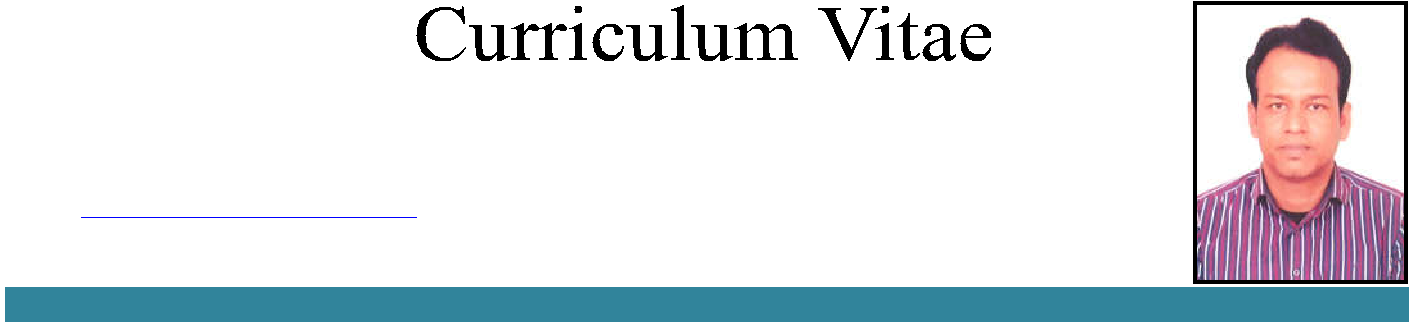 Dubai-United Arab Emirates   POST APPLIED FOR- ELECTRICAL SUPERVISORCareer Objective:A Suitable position with an organization where I can utilize the best of my skills and abilities that fit to my education, skills and experience a place where I Can encourage and permitted to be an active participant as well vital contribute on development of the company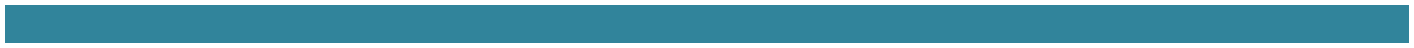 Personal Details:Have a high respect for customer’s service.Follow all company policies and procedures.Practical Skills For Using ToolsWide knowledge and skills in construction.Ability to work long hours and Under Pressure.Extremely hardworking self motivated and able to work independently.Graduation (B.A) Passed from Vinobha Bhave University Hazaribagh-INDIAH.S.C Passed from B.S.E.B Patna-IndiaS.S.C Passed from B.S.E.B Patna-IndiaAdditional Training & Certificates:Diploma in Electrical Engineering from The Oxford Polytechnic Bangalore-IndiaProfessional Experience: (Total 13.5 Years Gulf Experience)Projects Experience in UAE:Dubai Creek Harbor (Plot #: 18/ 19) Project1296 Villa Project, Akoya Oxygen Project, Dubai-UAEKnowledge of Work:GIS Installation (Type #: 8DQ1), Hartin Plugs Termination, Control & Protection Panel Wiring, Spupporting Testing & Commissioning ActivitiesEHV, HV, MV, LV Cable Laying & Ladder InstallationEarthling & Lightning Protection SytemSCMS/ Protection/ Telephone Panel InstallationUPS & LV Panel Installation, Battery InstallationFiber Cable Lup Check & LV Cable MagringWorking on LV Switching’sHave good knowledge of read all type of Drawings & Blue Print ReadingCable Glanding & Termination, DB DressingTesting and CommissioningCable Bus Bar & MaintenanceInstallation of Panels in substationStarter, Power & Control Circuit, BarkersUnder Construction Structural All ActivityDuties & Responsibilities:Assists in the writing of specifications for repairs and new construction.Assemble, install, test, and maintain electrical or electronic wiring, equipment, appliances, apparatus, and fixtures, using hand tools and power tools.Connect wires to circuit breakers, transformers, or other components.Test electrical systems and continuity of circuits in electrical wiring, equipment, and fixtures, using testing devices such as ohmmeters, voltmeters, and oscilloscopes, to ensure compatibility and safety of system.Repair or replace wiring, equipment, and fixtures, using hand tools and power tools.Electrical Systems & Controls, Installations & Maintenance.DB Dressing & Panel work.Building wiring, Switches & Circuit Breakers, Electrical Code, Safety & QA, Wiring Diagrams, Drawing.Maintain safe working practices and conditions at all timesLanguage:EnglishHindi::Speaking ,Reading & WritingSpeaking ,Reading & WritingDeclaration:I hereby certify that the above information are true and correct according to the best of my knowledge & My Experience.E-Mail:        suhail.399937@2freemail.com WhatsApp:  +971504973598 ReferenceMr. Anup P Bhatia, HR Consultant, Gulfjobseeker.com Feedback@gulfjobseeker.com View Video CV of candidates available on  YouTube Channelhttps://www.youtube.com/channel/UCdsv_v9Czkx2Dc8bW4Bt4wA/  Chat with us Live on Zoomhttps://zoom.us/j/4532401292?pwd=SUlYVEdSeEpGaWN6ZndUaGEzK0FjUT09Click to view and download CVs of Recommended Candidates available in UAE             http://www.gulfjobseeker.com/employer/cv_database_highlighted_cv_freetocontact.phpName:Mr. SUHAIL AHMADNationality:IndianDate of Birth:15/01/1980Religion:MuslimGender:MaleMarital Status:MarriedVisa Status:Employment VisaProfessional Skills:COMPANY:Dubai based companyPosition:Electrical SupervisorDuration:25th June, 2018 to 15th Nov, 2020Location:Dubai-UAECOMPANY:AL BAWANI CO. LTD (KSA)Position:Electrical SupervisorDuration:Dec, 2013 to Sep, 2017Project:King Faisal Hospital and Research Centre, Single Female Housing ComplexCOMPANYTBC School ProjectCOMPANY:NESMA & PARTNERS CO. LTD (KSA)Position:Electrical ForemanDuration:April, 2011 to April, 2013Project:Aramco Village, NCB Bank ProjectCOMPANY:SAUDI OGER LIMITED (KSA)Position:Electrical ForemanDuration:July, 2006 to May, 2010Project:King Khalid Airport Terminal 4, Olaya Animal Hospital ProjectCOMPANY:KENTZ ENGG. & CONSTRUCTIONS (QATAR)Position:Electrical ForemanDuration:Aug, 2004 to Feb, 2006Project:Ras Laffan Gas Plant, Stadium Grafa & Hamad Hospital Housing ProjectCOMPANY:KALYANPUR CEMENT LIMITEDPosition:Industrial ElectricianDuration:Aug, 2002 to Aug, 2003Project:Kalyanpur Cement Factory Rohtas